H26体育祭準備体育祭準備5月30日（金）の体育祭に向けて、マスコット団・応援団が、がんばっています。マスコット団準備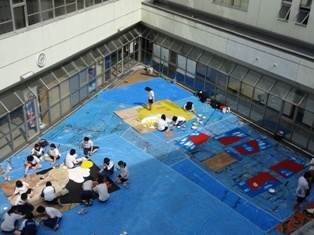 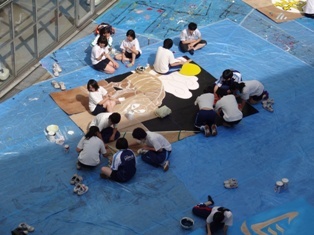 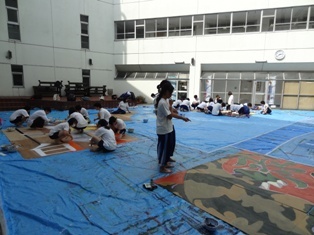 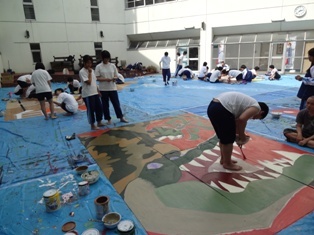 応援団準備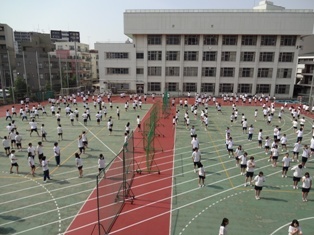 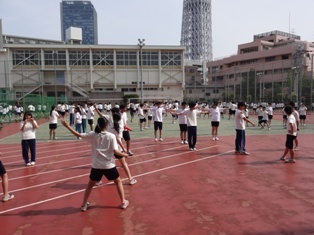 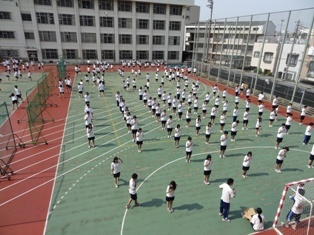 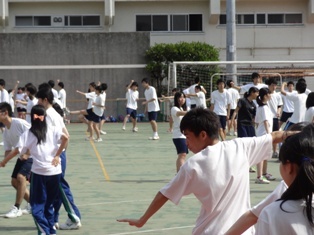 